ToetsvragenLeereenheid (werkproces 1.5 ontvangt producten& werkproces 1.6 verwerken producten).Vraag 1. uit werkwijzerStelling 1: Voor magazijnmedewerkers is het dragen van veiligheidsschoenen verplicht.Stelling 2: Het is voor alle hef- of magazijntruckchauffeurs wettelijk verplicht om een rij-instructie te volgen.Beide stellingen zijn juist.Beide stellingen zijn onjuistStelling 1 is juist en stelling 2 is onjuistStelling 2 is juist en stelling 1 is onjuistVraag 2 uit K5 emballageBij welke onderstaande pallet is een europallet afgebeeld?Vraag 3Bij welke leveringsvoorwaarden betaalt de leverancier de vrachtkosten?FOB staat niet in  kennis objectFrancoNiet FrancoRemboursVraag 4Welke van onderstaande documenten is een vervoersdocumentAfleverbonPakbon VerzendlijstVrachtbriefVraag 5Vul de ontbrekende woorden in K3Controle aan de hand van de pakbon noemen we ook wel  ……………………….Na controle van de ……………..aan de hand van de …………volgt de controle van de ………… aan de hand van de ……………………...Kies uit de volgende woorden: GoederenColli DetailcontrolePakbonVrachtbriefVraag 6Zijn de omverpakkingen onbeschadigd? Deze vraag  stel je bij; Kwaliteitscontrole (colli controle)Kwantiteitscontrole (colli controle)Kwaliteitscontrole (detail controle)Kwantiteitscontrole (detail controle)Vraag 7 K4 retournerenZet het Stappenplan retourzendingen in de juiste volgorde;Het retour zenden van goederen bestaat uit de stappen:Vraag 8Niet in de kennisobjecten opgenomen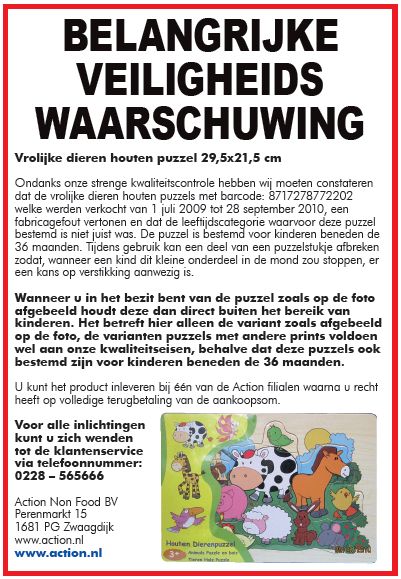 Zie bovenstaande advertentie. (LET OP! ZELF RECALL ADVERTENTIE MAKEN IVM AUTEURSRECHTENWaar is hiervan sprake;EmballageRecallRecht van retourReclamerenVraag 9Binnen een groot aantal grootschalige winkelbedrijven wordt gebruik gemaakt van een handterminal. Waar kun je een handterminal niet voor gebruiken.BestellenGoederen ontvangenInformatielabels uitdraaien Uitvoeren van een volledige winkelscanVraag 11De eerste twee cijfers van een EAN code geven het land van herkomst aan. Wat is de landcode van Nederland 30547187Vraag 12Geef van onderstaande goederen aan of het wel/geen statiegeldgoederen zijn;Vraag 13Bij het ontvangen en registreren van binnengekomen goederen volg je een aantal stappen. Zet deze stappen in de juiste volgorde.Aantrekken werkkledingKlaarzetten emballageAannemen afleverdocumentenLossen van goederenUitvoeren van de collicontrole met vrachtbriefMeegeven emballageArchiveren en opruimenVraag 14Stelling 1: Bij de detailcontrole controleer je de levende goederen als eerste ivm de houdbaarheid.Stelling 2: De detailcontrole wordt alleen in het magazijn uitgevoerd.Beide stellingen zijn juist.Beide stellingen zijn onjuistStelling 1 is juist en stelling 2 is onjuistStelling 2 is juist en stelling 1 is onjuistVraag 15Afwijkingen bij de detailcontrole vermeld je op een;Toetsantwoord staat niet in kennis object hoort bij K6 DetailcontroleReparatiebonRetourbonVerkoopbonVerschillenrapportVraag 16Voor de detailcontrole kun je gebruik maken van;Een handscanner of pakbonEen handscanner of vrachtbriefEen pakbon of vrachtbriefEen vrachtbrief of bestellijstAntwoord 17Bij het verwerken en registreren van binnengekomen goederen(detailcontrole) volg je een aantal stappen. Zet deze stappen in de juiste volgorde.controleren aantallencontroleren kwaliteitmelden afwijkingenArchiveren documentenMagazijnnetjes en veilig achterlatenA.  afb. CheppalletB. Afb. EuropalletC. afb. WegwerppalletD. afb. wegwerppalletAfb. bloemenfustWel/Geen statiegeldAfb. europalletWel/Geen statiegeldAfb. wegwerppalletWel/Geen statiegeldAfb. cheppalletWel/Geen statiegeldAfb. fust voor potplanten (meermalig)Wel/Geen statiegeldAfb. fust voor potplanten (eenmalig)Wel/Geen statiegeld